Agenda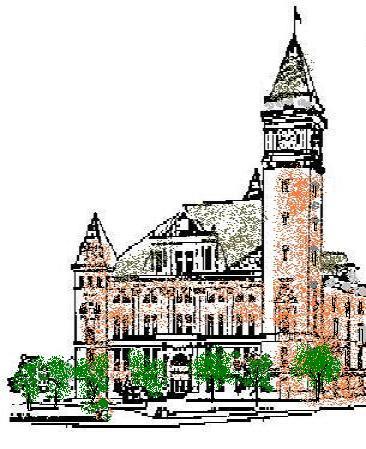 Tipton County Plan CommissionDecember 8, 20226:00 p.m.The Tipton County Plan Commission will hold a regularly scheduled meeting on Thursday, December 8, 2022, at 6:00 p.m., in the 1st floor meeting room, Tipton County Courthouse, 101 East Jefferson Street, Tipton, Indiana.  The agenda is as follows: Call to OrderRoll CallModifications to agendaApproval of Minutes a) November 3, 2022 regular meeting minutes.Public Hearingsa) None.Reportsa) Staff reports.Old Businessa) Area Planning status update.New Businessa) Member term expiration dates.Public CommentsAdjournment